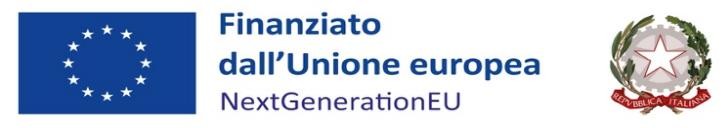 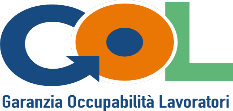 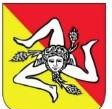 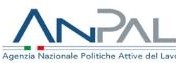 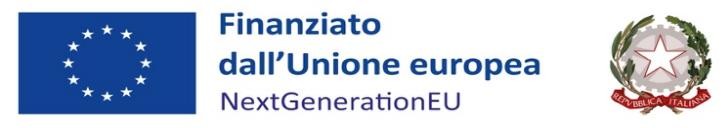 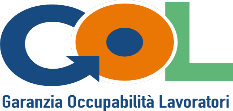 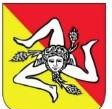 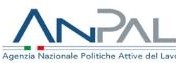 Assessorato Regionale della Famiglia, delle Politiche sociali e del LavoroDipartimento Regionale del Lavoro, dell’Impiego, dell’Orientamento, dei Servizi e delle Attività FormativeAvviso GoL per l’attuazione del Programma Garanzia Occupabilità dei Lavoratori finanziato nell’ambito del Piano Nazionale di Ripresa e Resilienza (PNRR), Missione 5 “Inclusione e coesione”, Componente 1 " Politiche per il Lavoro”, Riforma 1.1 “Politiche Attive del Lavoro e Formazione”,finanziato dall’Unione europea – Next Generation EUPAR GOL Sicilia 2021/2025 Deliberazione della Giunta Regionale di Governo n. 83 del 24 febbraio 2022Avviso pubblico n.1/2022 per l’attuazione del Programma Attuativo Regionale “Garanzia Occupabilità dei Lavoratori - GOL” da finanziare nell’ambito del Piano Nazionale di Ripresa e Resilienza (PNRR), Servizi per il lavoroPercorsi n. 1-2-3-5DDG n. 2346 del 04/ottobre/2022Regione Siciliana Dipartimento Regionale del Lavoro, dell’Impiego, dell’Orientamento, dei Servizi e delle Attività FormativeOggetto: Avviso GoL per l’attuazione del Programma Garanzia Occupabilità dei Lavoratori finanziato nell’ambito del Piano Nazionale di Ripresa e Resilienza (PNRR), Missione 5 “Inclusione e coesione”, Componente 1 "Politiche per il Lavoro”, Riforma 1.1 “Politiche Attive del Lavoro e Formazione”, finanziato dall’Unione europea – Next Generation EUSERVIZI PER IL LAVORO PERCORSI 1-2-3-5Il/La sottoscritto/a CognomeNome) Paese di nascitaProvincia di nascitaComune di nascitaData di nascitaCodice fiscale SessoResidente in: PaeseProvinciaComuneIndirizzoCivicoCapIn qualità di ____________________Periodo di rappresentanza dal ________ Del soggetto accreditato presso la Regione Siciliana per l’erogazione dei servizi per il lavoro Ragione socialeCodice Fiscale P. IVA Codice Ateco Ente previdenzialeINPS/INPDAP sede di _________matr. Nr. INAIL sede di___________matr. Nr.Con sede legale in:ProvinciaComuneIndirizzoCivicoCap Telefonoe-mailpecCHIEDEdi essere inserito nell’elenco dei soggetti erogatori dei servizi per il lavoro riferiti ai Percorsi GOL n. 1-2-3-5 partecipando nel rispetto dei Servizi per i quali si è accreditato o si richiederà l’accreditamento, come specificato nella tabella sottostante, fermo restando quanto previsto nella Sezione 5 dell’Avviso nei seguenti ambiti provinciali (indicare gli ambiti provinciali di candidatura)A tal fine, consapevole del fatto che, in caso di dichiarazioni mendaci, saranno applicate nei suoi riguardi, ai sensi degli artt.47 e 76 del DPR n.445/2000 e s.m.i., le sanzioni previste dal codice penale e dalle leggi speciali in materia di falsità negli attiDICHIARA(ai sensi del DPR 445/2000 e s.m.i.)di non essere in stato di fallimento, liquidazione coatta, concordato preventivo o altra situazione liquidatoria, anche volontaria (salve le eccezioni di legge);che i soggetti che amministrano l'ente hanno qualità morali e professionali, specificatamente previste;che gli amministratori dell’ente muniti di potere di rappresentanza non hanno subito condanne penali- anche non definitive per delitti considerati all'art. 80 del d.lgs. n. 50/2016 o che siano sottoposti alle misure di prevenzione od ostative previste rispettivamente all'art. 6 ed all'art. 67 del d.lgs. n. 159/2011;di rispettare le norme dell’ordinamento giuridico in materia di prevenzione degli infortuni sul luogo di lavoro e delle malattie professionali, della sicurezza sui luoghi di lavoro, dei contratti collettivi di lavoro e della normativa relativa alla tutela dell’ambienteche l’ente è in regola con le disposizioni della legge 68/1999 e s.m.i. sulle "Norme per il diritto al lavoro dei disabili" o alternativamente che l'ente non è soggetto agli obblighi derivanti dalla legge 68/1999 e s.m.i. sulle "Norme per il diritto al lavoro dei disabili";di essere iscritto al repertorio delle notizie economiche e amministrative (numero REA NON COMPILATO) di cui al decreto del Presidente della Repubblica del 7 dicembre 1995, n.581 e successive modifiche e integrazioni;DICHIARA INOLTRE(ai sensi del DPR 445/2000 e s.m.i.)di aver preso visione dell’Avviso pubblico e delle ulteriori disposizioni adottate da parte dell’Amministrazione competente  e di accettarne tutti i contenuti e le condizioni;di possedere capacità tecnico-professionali e organizzative tali da garantire il regolare svolgimento delle attività previste nell’ambito della proposta di adesione presentata;di fornire, su richiesta dell’Amministrazione, la documentazione necessaria ad attestare la correttezza dei dati forniti ai fini della istruttoria della domanda come indicato nell’Avviso e di essere consapevole che, a fronte di mancata trasmissione della documentazione richiesta, l’istruttoria avrà esito negativo;di essere consapevole che l'eventuale accoglimento della domanda e l'inserimento a catalogo non costituisce diritto alla concessione del contributo, la quale resta comunque subordinata a quanto stabilito dall’Avviso;Luogo e data______________Nominativo e firma digitale_________________________Sede operativa accreditata 1: (indicare indirizzo, città, provincia) Accreditata all’erogazione dei servizi per il lavoro in Sicilia con D.D.G. n. ____ del ______ ed inserita nell’elenco unico dei soggetti accreditati codice: ____ sub: ________ accreditata ai seguenti servizi per il lavoro:Orientamento specialistico;Accompagnamento al lavoro;Avviamento alla formazione;Informazione su incentivi all’occupazione;Supporto all’autoimpiego;Attività incontro domanda/offerta di lavoro (Matching).RIPETERE n. volte PER TUTTE LE SEDI OPERATIVE accreditateSede temporanea per la quale si richiede l’accreditamento 1: (indicare indirizzo, città, provincia)  allo svolgimento dei seguenti servizi per il lavoro:Orientamento specialistico;Accompagnamento al lavoro;Avviamento alla formazione;Informazione su incentivi all’occupazione;Supporto all’autoimpiego;Attività incontro domanda/offerta di lavoro (Matching).RIPETERE n. volte PER TUTTE LE SEDI TEMPORANEE PER LE QUALI SI RICHIEDERA’ AUTORIZZAZIONELuogo e data______________Nominativo e firma digitale_________________________Allegato 3Modello per la presentazione della manifestazione di interesse da parte soggetti pubblici e privati accreditati all'erogazione di servizi per il lavoro in SiciliaManifestazione di interesse all'erogazione di servizi per il lavoro in Sicilia nell’ambito di GOLProvinciaSede già accreditata o in fase di accreditamentoSede per la quale si richiederà l’accreditamentoAgrigentoCaltanissettaCataniaEnnaMessinaPalermoRagusaSiracusaTrapaniSEZIONE 1: SEDI OPERATIVE SOGGETTO ESECUTORE